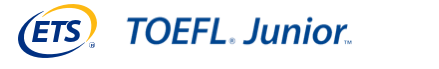 TOEFL Junior考试准考证准考证将在入场时由监考人员收回。请考生本人在右下角签名。考生本人签字：_________________________个人信息个人信息个人信息个人信息姓名姓名(大写拼音)出生日期性别证件号码邮寄地址考点信息考点信息考点信息考点信息考试时间考试科目准考证号座位号考点名称考场地址考点交通应疫情防控要求，考生须在考前45分钟抵达考点，经测量体温、出具当地当时政策要求的健康证明后才能进入考场。考试全程请佩戴口罩不可摘下。重要提示: 成绩单及证书上显示的信息将以准考证上的个人信息为准。如果您准考证上的个人信息有任何错误，请登录报名网站联系在线客服，按提示要求，申请信息修改。提交信息修改后，相关成绩单及证书上显示的信息将以您提交的申请资料上的信息为准。考场须知1. 考生在考试开始前30分钟开始入场。考试正式开始后，迟到的考生不允许进入考场参加考试。2. 考生应在入场时出示纸质准考证及有效期内的身份证件原件，出示的证件类型应与注册使用的证件类型一致，否则将不允许参加考试。中国大陆考生必须携带二代居民身份证；中国香港和澳门考生必须携带港澳身份证、港澳居民居住证或港澳护照；中国台湾考生必须携带台湾地区居民往来大陆通行证或台湾居民居住证；非中国籍考生必须携带护照。请确保有效期内的证件原件上必须有可识别的照片。考生若没有携带纸质准考证、有效身份证件原件、或者证件照片与本人面貌不一致，都将不允许进入考场。3. 纸笔考试考生需自备至少2支2B铅笔和优质的橡皮，考场不会提供铅笔和橡皮。机械铅笔、中性笔、圆珠笔、钢笔和卷笔刀（包括简易和手摇）都不准许使用。4. 考生进入考场后将身份证件放置在桌面上方，以便检查。除有效身份证件、铅笔、橡皮以外，所有其它个人物品应放置在考场内指定位置。5. 考生不要将贵重物品带到考场，考场对考试期间丢失的个人物品不承担任何责任。6. 考生在进入考场前必须彻底关闭手机（包括关闭手机闹钟）、智能手表、电脑等电子设备，并将所有电子设备连同其它物品一并放置在考场内指定位置。考试开始后，如发生考生携带电子设备至考位，或发现考生放置于考场内指定位置的电子设备没有彻底关闭（包括因手机、手表的铃声或震动），考生将被取消考试成绩。7. 考生应严格按要求作答题目。书写及填涂信息点时须使用规定铅笔（2B）在答题卡上相应位置填涂，修改时须用橡皮擦净。只能在规定考生作答的位置书写或填涂信息点。不按规定要求填涂和作答的，成绩无效。8. 在考场监考人员宣布考生可以离开考场之前，考生不能提前离开考场。考生因任何原因不能继续考试，需要到现场考务办公室等候，在考试结束后才能离开。9. 考试时间结束时，考生须立即停止答题，并将试卷、答题卡放在桌面上。待监考人员收齐后方可离开考场。任何考生不准携带试卷、答题卡离开考场。应疫情防控要求，考生须在考前45分钟抵达考点，经测量体温、出具当地当时政策要求的健康证明后才能进入考场。考试全程请佩戴口罩不可摘下。重要提示: 成绩单及证书上显示的信息将以准考证上的个人信息为准。如果您准考证上的个人信息有任何错误，请登录报名网站联系在线客服，按提示要求，申请信息修改。提交信息修改后，相关成绩单及证书上显示的信息将以您提交的申请资料上的信息为准。考场须知1. 考生在考试开始前30分钟开始入场。考试正式开始后，迟到的考生不允许进入考场参加考试。2. 考生应在入场时出示纸质准考证及有效期内的身份证件原件，出示的证件类型应与注册使用的证件类型一致，否则将不允许参加考试。中国大陆考生必须携带二代居民身份证；中国香港和澳门考生必须携带港澳身份证、港澳居民居住证或港澳护照；中国台湾考生必须携带台湾地区居民往来大陆通行证或台湾居民居住证；非中国籍考生必须携带护照。请确保有效期内的证件原件上必须有可识别的照片。考生若没有携带纸质准考证、有效身份证件原件、或者证件照片与本人面貌不一致，都将不允许进入考场。3. 纸笔考试考生需自备至少2支2B铅笔和优质的橡皮，考场不会提供铅笔和橡皮。机械铅笔、中性笔、圆珠笔、钢笔和卷笔刀（包括简易和手摇）都不准许使用。4. 考生进入考场后将身份证件放置在桌面上方，以便检查。除有效身份证件、铅笔、橡皮以外，所有其它个人物品应放置在考场内指定位置。5. 考生不要将贵重物品带到考场，考场对考试期间丢失的个人物品不承担任何责任。6. 考生在进入考场前必须彻底关闭手机（包括关闭手机闹钟）、智能手表、电脑等电子设备，并将所有电子设备连同其它物品一并放置在考场内指定位置。考试开始后，如发生考生携带电子设备至考位，或发现考生放置于考场内指定位置的电子设备没有彻底关闭（包括因手机、手表的铃声或震动），考生将被取消考试成绩。7. 考生应严格按要求作答题目。书写及填涂信息点时须使用规定铅笔（2B）在答题卡上相应位置填涂，修改时须用橡皮擦净。只能在规定考生作答的位置书写或填涂信息点。不按规定要求填涂和作答的，成绩无效。8. 在考场监考人员宣布考生可以离开考场之前，考生不能提前离开考场。考生因任何原因不能继续考试，需要到现场考务办公室等候，在考试结束后才能离开。9. 考试时间结束时，考生须立即停止答题，并将试卷、答题卡放在桌面上。待监考人员收齐后方可离开考场。任何考生不准携带试卷、答题卡离开考场。应疫情防控要求，考生须在考前45分钟抵达考点，经测量体温、出具当地当时政策要求的健康证明后才能进入考场。考试全程请佩戴口罩不可摘下。重要提示: 成绩单及证书上显示的信息将以准考证上的个人信息为准。如果您准考证上的个人信息有任何错误，请登录报名网站联系在线客服，按提示要求，申请信息修改。提交信息修改后，相关成绩单及证书上显示的信息将以您提交的申请资料上的信息为准。考场须知1. 考生在考试开始前30分钟开始入场。考试正式开始后，迟到的考生不允许进入考场参加考试。2. 考生应在入场时出示纸质准考证及有效期内的身份证件原件，出示的证件类型应与注册使用的证件类型一致，否则将不允许参加考试。中国大陆考生必须携带二代居民身份证；中国香港和澳门考生必须携带港澳身份证、港澳居民居住证或港澳护照；中国台湾考生必须携带台湾地区居民往来大陆通行证或台湾居民居住证；非中国籍考生必须携带护照。请确保有效期内的证件原件上必须有可识别的照片。考生若没有携带纸质准考证、有效身份证件原件、或者证件照片与本人面貌不一致，都将不允许进入考场。3. 纸笔考试考生需自备至少2支2B铅笔和优质的橡皮，考场不会提供铅笔和橡皮。机械铅笔、中性笔、圆珠笔、钢笔和卷笔刀（包括简易和手摇）都不准许使用。4. 考生进入考场后将身份证件放置在桌面上方，以便检查。除有效身份证件、铅笔、橡皮以外，所有其它个人物品应放置在考场内指定位置。5. 考生不要将贵重物品带到考场，考场对考试期间丢失的个人物品不承担任何责任。6. 考生在进入考场前必须彻底关闭手机（包括关闭手机闹钟）、智能手表、电脑等电子设备，并将所有电子设备连同其它物品一并放置在考场内指定位置。考试开始后，如发生考生携带电子设备至考位，或发现考生放置于考场内指定位置的电子设备没有彻底关闭（包括因手机、手表的铃声或震动），考生将被取消考试成绩。7. 考生应严格按要求作答题目。书写及填涂信息点时须使用规定铅笔（2B）在答题卡上相应位置填涂，修改时须用橡皮擦净。只能在规定考生作答的位置书写或填涂信息点。不按规定要求填涂和作答的，成绩无效。8. 在考场监考人员宣布考生可以离开考场之前，考生不能提前离开考场。考生因任何原因不能继续考试，需要到现场考务办公室等候，在考试结束后才能离开。9. 考试时间结束时，考生须立即停止答题，并将试卷、答题卡放在桌面上。待监考人员收齐后方可离开考场。任何考生不准携带试卷、答题卡离开考场。应疫情防控要求，考生须在考前45分钟抵达考点，经测量体温、出具当地当时政策要求的健康证明后才能进入考场。考试全程请佩戴口罩不可摘下。重要提示: 成绩单及证书上显示的信息将以准考证上的个人信息为准。如果您准考证上的个人信息有任何错误，请登录报名网站联系在线客服，按提示要求，申请信息修改。提交信息修改后，相关成绩单及证书上显示的信息将以您提交的申请资料上的信息为准。考场须知1. 考生在考试开始前30分钟开始入场。考试正式开始后，迟到的考生不允许进入考场参加考试。2. 考生应在入场时出示纸质准考证及有效期内的身份证件原件，出示的证件类型应与注册使用的证件类型一致，否则将不允许参加考试。中国大陆考生必须携带二代居民身份证；中国香港和澳门考生必须携带港澳身份证、港澳居民居住证或港澳护照；中国台湾考生必须携带台湾地区居民往来大陆通行证或台湾居民居住证；非中国籍考生必须携带护照。请确保有效期内的证件原件上必须有可识别的照片。考生若没有携带纸质准考证、有效身份证件原件、或者证件照片与本人面貌不一致，都将不允许进入考场。3. 纸笔考试考生需自备至少2支2B铅笔和优质的橡皮，考场不会提供铅笔和橡皮。机械铅笔、中性笔、圆珠笔、钢笔和卷笔刀（包括简易和手摇）都不准许使用。4. 考生进入考场后将身份证件放置在桌面上方，以便检查。除有效身份证件、铅笔、橡皮以外，所有其它个人物品应放置在考场内指定位置。5. 考生不要将贵重物品带到考场，考场对考试期间丢失的个人物品不承担任何责任。6. 考生在进入考场前必须彻底关闭手机（包括关闭手机闹钟）、智能手表、电脑等电子设备，并将所有电子设备连同其它物品一并放置在考场内指定位置。考试开始后，如发生考生携带电子设备至考位，或发现考生放置于考场内指定位置的电子设备没有彻底关闭（包括因手机、手表的铃声或震动），考生将被取消考试成绩。7. 考生应严格按要求作答题目。书写及填涂信息点时须使用规定铅笔（2B）在答题卡上相应位置填涂，修改时须用橡皮擦净。只能在规定考生作答的位置书写或填涂信息点。不按规定要求填涂和作答的，成绩无效。8. 在考场监考人员宣布考生可以离开考场之前，考生不能提前离开考场。考生因任何原因不能继续考试，需要到现场考务办公室等候，在考试结束后才能离开。9. 考试时间结束时，考生须立即停止答题，并将试卷、答题卡放在桌面上。待监考人员收齐后方可离开考场。任何考生不准携带试卷、答题卡离开考场。应疫情防控要求，考生须在考前45分钟抵达考点，经测量体温、出具当地当时政策要求的健康证明后才能进入考场。考试全程请佩戴口罩不可摘下。重要提示: 成绩单及证书上显示的信息将以准考证上的个人信息为准。如果您准考证上的个人信息有任何错误，请登录报名网站联系在线客服，按提示要求，申请信息修改。提交信息修改后，相关成绩单及证书上显示的信息将以您提交的申请资料上的信息为准。考场须知1. 考生在考试开始前30分钟开始入场。考试正式开始后，迟到的考生不允许进入考场参加考试。2. 考生应在入场时出示纸质准考证及有效期内的身份证件原件，出示的证件类型应与注册使用的证件类型一致，否则将不允许参加考试。中国大陆考生必须携带二代居民身份证；中国香港和澳门考生必须携带港澳身份证、港澳居民居住证或港澳护照；中国台湾考生必须携带台湾地区居民往来大陆通行证或台湾居民居住证；非中国籍考生必须携带护照。请确保有效期内的证件原件上必须有可识别的照片。考生若没有携带纸质准考证、有效身份证件原件、或者证件照片与本人面貌不一致，都将不允许进入考场。3. 纸笔考试考生需自备至少2支2B铅笔和优质的橡皮，考场不会提供铅笔和橡皮。机械铅笔、中性笔、圆珠笔、钢笔和卷笔刀（包括简易和手摇）都不准许使用。4. 考生进入考场后将身份证件放置在桌面上方，以便检查。除有效身份证件、铅笔、橡皮以外，所有其它个人物品应放置在考场内指定位置。5. 考生不要将贵重物品带到考场，考场对考试期间丢失的个人物品不承担任何责任。6. 考生在进入考场前必须彻底关闭手机（包括关闭手机闹钟）、智能手表、电脑等电子设备，并将所有电子设备连同其它物品一并放置在考场内指定位置。考试开始后，如发生考生携带电子设备至考位，或发现考生放置于考场内指定位置的电子设备没有彻底关闭（包括因手机、手表的铃声或震动），考生将被取消考试成绩。7. 考生应严格按要求作答题目。书写及填涂信息点时须使用规定铅笔（2B）在答题卡上相应位置填涂，修改时须用橡皮擦净。只能在规定考生作答的位置书写或填涂信息点。不按规定要求填涂和作答的，成绩无效。8. 在考场监考人员宣布考生可以离开考场之前，考生不能提前离开考场。考生因任何原因不能继续考试，需要到现场考务办公室等候，在考试结束后才能离开。9. 考试时间结束时，考生须立即停止答题，并将试卷、答题卡放在桌面上。待监考人员收齐后方可离开考场。任何考生不准携带试卷、答题卡离开考场。